Проект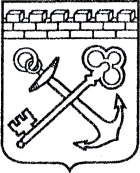 АДМИНИСТРАЦИЯ ЛЕНИНГРАДСКОЙ ОБЛАСТИКОМИТЕТ ПО КУЛЬТУРЕ ЛЕНИНГРАДСКОЙ ОБЛАСТИПРИКАЗ«___»____________2016 г.                                                      №_______________г. Санкт-ПетербургОб утверждении границ зон охраны, режимов использования земель и требований к градостроительным регламентам объекта культурного наследия регионального значения «Братское захоронение советских воинов, погибших в 1939-1940 гг.», расположенного  по адресу: Ленинградская обл., Приозерский р-н, пос. Сосново, близ школыВ соответствии с пп. 16 п. 1 ст. 9 Федерального закона от 25 июня 2002 г. № 73-ФЗ "Об и п. 13 Положения о зонах охраны объектов культурного наследия (памятников истории и культуры) народов Российской Федерации, утвержденного постановлением Правительства Российской Федерации от 12 сентября 2015 г. № 972, п. 20 ст. 4 Закона Ленинградской области от 25 декабря 2015 г. № 140-оз «О государственной охране, сохранении, использовании и популяризации объектов культурного наследия (памятников истории и культуры) народов Российской Федерации, расположенных на территории Ленинградской области», ст. 3 Положения о комитете по культуре Ленинградской области от 13 февраля 2008 года № 20 приказываю:1. Утвердить границы зон охраны объекта культурного наследия регионального значения, «Братское захоронение советских воинов, погибших в 1939-1940 гг.», согласно приложению 1 к настоящему приказу.2. Утвердить режимы использования земель и требования к градостроительным регламентам в границах зон охраны объекта культурного наследия регионального значения, «Братское захоронение советских воинов, погибших в 1939-1940 гг.», согласно приложению 2 к настоящему приказу.3. Отделу по осуществлению полномочий Ленинградской области в сфере объектов культурного наследия департамента государственной охраны, сохранения и использования объектов культурного наследия комитета по культуре Ленинградской области обеспечить внесение соответствующих сведений в единый государственный реестр объектов культурного наследия (памятников истории и культуры) народов Российской Федерации.3. Настоящий приказ вступает в силу со дня его официального опубликования.4. Контроль за исполнением настоящего приказа возложить на заместителя начальника департамента государственной охраны, сохранения и использования объектов культурного наследия комитета по культуре Ленинградской области.Председатель комитета по культуре                                          Е. В. Чайковский	   	                        Приложение № 1к приказу комитета по культуреЛенинградской области от «__» ________ 2016 г. № ____Описание границ зон охраны объекта культурного наследия регионального значения «Братское захоронение советских воинов, погибших в 1939-1940 гг.»I. Охранная зона - ОЗВ основе определения охранной зоны Объекта лежит принцип обеспечения зоны беспрепятственного и целостного зрительного восприятия его объемно-пространственной 11композиции в окружающей его среде, а также сохранности этой среды. Охранная зона распространяется на территории, непосредственно прилегающие к территории объекта культурного наследия.Проектом зон охраны предлагаются следующие границы ОЗ:Юго-западная граница проходит параллельно юго-западной границе территории Объекта и на расстоянии 20 м от неё. Северо-западная граница ОЗ проходит параллельно северо-западной границе территории Объекта и на расстоянии 20 м от неё. Северо-восточная граница проходит параллельно северо-восточной границе территории Объекта и на расстоянии 20 м от неё. Юго-восточная граница проходит параллельно северо-восточной границе территории Объекта и на расстоянии 20 м от неё. Южная часть территории ОЗ срезана.Территория охранной зоны преимущественно покрыта растительностью, что отражает характер естественного ландшафта, в котором был сформирован Объект.Площадь охранной зоны составляет 0,17 га (1700 кв. м).     Граница начинается (условно) от точки В1, расположенной в северо-западной части Объекта, на пересечении двух воображаемых линий, параллельных юго-западной и северо-западной границам территории Объекта. При этом расстояние этих линий до юго-западной границы территории – 10 м, до северо-западной границы территории – 10 м.     От точки В1 граница идет по прямой в направлении на северо-восток параллельно северо-западной границе территории на расстояние 36 м до точки В2.     От точки В2 граница поворачивает под прямым углом и проходит по прямой в направлении на юго-восток параллельно северо-восточной границе территории на расстояние 53 м до точки В3.      От точки В3 граница поворачивает под прямым углом и проходит по прямой в направлении на юго-запад параллельно границе территории на расстояние 26 м до точки В4.      От точки В4 граница поворачивает под углом в 125 градусов и проходит по этой прямой в направлении на запад до точки В1, где замыкается.      Внутренняя граница охранной зоны объекта культурного наследия совпадает с границей территории памятника.Координаты поворотных точек границы охранной зоны (ОЗ) объекта культурного наследия регионального значения «Братское захоронение советских воинов, погибших в 1939 – 1940 гг.»План повортных точек границ охранной зоны объекта культурного наследия регионального значения «Братское захоронение советских воинов, погибших в 1939-1940 гг.»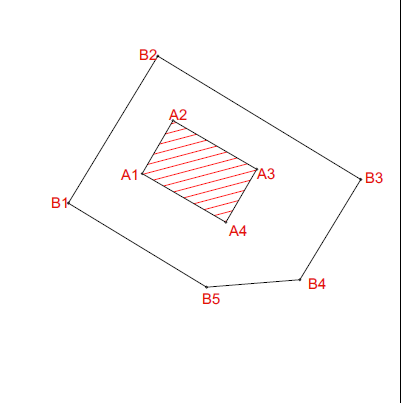 Приложение № 2к приказу комитета по культуреЛенинградской области от «__» ________ 2016 г. № ____Режим использования земель и требования к градостроительным регламентам в границах зоны охраны объекта культурного наследия регионального значения «Братское захоронение советских воинов, погибших в 1939-1940 гг.»Общий режим градостроительной деятельности в границах охранной зоны (ОЗ):Допускается:а) строительные работы по благоустройству территории, связанные с современным ее использованием: прокладка пешеходных дорожек, установка малых архитектурных форм, дорожных знаков, наружного освещения, установка стендов и витрин, относящихся к памятнику; обеспечение других форм благоустройства, не нарушающих памятник, природный ландшафт;б) снос ветхих зеленых насаждений (санитарные рубки) с последующей посадкой деревьев тех же пород;в) расчистка от малоценного подроста (ольха, осина, ива), искажающего визуальные характеристики окружающего памятник природного ландшафта;г) проведение строительных и ремонтных работ, необходимых для функционирования инженерных объектов (водопровод, прокладка водопроводных сетей), проходящих по территории охранной зоны при условии, что после их завершения внешний вид охраняемого ландшафта не будет искажен или будут проведены компенсационные мероприятия (высадка деревьев, посадка газона) Запрещается:а) отвод земельных участков;б) любые строительные работы кроме благоустройства территории, связанного с современным ее использованием;в) снос зеленых насаждений (кроме ветхих);г) установка рекламных и торговых павильонов, навесов ;      д) устройство несанкционированных мусоросборников;      е) введение малых архитектурных форм, рекламных щитов  с нарушением условий       восприятия памятника, без наличия в проектах проведения таких работ разделов об       обеспечении сохранности  объекта культурного наследия .Разрешается:      а) проведение реконструкции и обустройства захоронений ;      б) проведение работ по  необходимому для нормального функционирования территории       благоустройству (мощение, прокладка инженерных сетей - подземных, обеспечение       водостоков и т.п.) при условии  сохранения видовых раскрытий памятника,       в) расчистка от разросшегося вблизи памятника сорного кустарника и деревьев; Обозначение (номер)характерной точкиКоординаты характерных точек во Всемирной геодезической системе координат (WGS-84)Координаты характерныхточекв местной системе координат (МСК)Координаты характерныхточекв местной системе координат (МСК)Обозначение (номер)характерной точки   Северной широты Восточной долготы   XY          В160° 33' 18,2''30° 14' 46,5 ''67051843211515В260° 33' 19,5''30° 14' 48,2 ''67052243211541В360° 33' 18,8''30° 14' 51''67052023211584          В460° 33' 18,1''30° 14' 50,3 ''67051813211573         В560° 33' 17,7''30° 14' 48,4 ''67051753211556